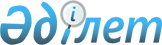 О внесении изменений в решение Бокейординского районного маслихата от 24 декабря 2015 года № 27-2 "О бюджете Бокейординского района на 2016-2018 годы"
					
			Утративший силу
			
			
		
					Решение Бокейординского районного маслихата Западно-Казахстанской области от 19 февраля 2016 года № 29-2. Зарегистрировано Департаментом юстиции Западно-Казахстанской области 15 марта 2016 года № 4293. Утратило силу решением маслихата Бокейординского района Западно-Казахстанской области от 9 марта 2017 года № 9-6      Сноска. Утратило силу решением маслихата Бокейординского района Западно-Казахстанской области от 09.03.2017 № 9-6 (вводится в действие со дня первого официального опубликования).

      Примечание РЦПИ.

      В тексте документа сохранена пунктуация и орфография оригинала.

      В соответствии с Бюджетным кодексом Республики Казахстан от 4 декабря 2008 года, Законом Республики Казахстан от 23 января 2001 года "О местном государственном управлении и самоуправлении в Республике Казахстан" Бокейординский районный маслихат РЕШИЛ:

      1. Внести в решение Бокейординского районного маслихата от 24 декабря 2015 года № 27-2 "О бюджете Бокейординского района на 2016-2018 годы" (зарегистрированное в Реестре государственной регистрации нормативных правовых актов № 4231, опубликованное 16 февраля 2016 года в газете "Орда жұлдызы") следующие изменения:

      пункт 1 изложить в следующей редакции:

      "1. Утвердить районный бюджет на 2016-2018 годы согласно приложениям 1, 2 и 3 соответственно, в том числе на 2016 год в следующих объемах:

      1) доходы – 2 577 764 тысяча тенге:

      налоговые поступления – 219 526 тысячи тенге;

      неналоговые поступления – 1 044 тысяч тенге;

      поступления от продажи основного капитала – 0 тысяч тенге;

      поступления трансфертов – 2 343 796 тысяч тенге;

      погашение бюджетных кредитов – 13 398 тысяч тенге;

      2) затраты – 2 611 010 тысяч тенге;

      3) чистое бюджетное кредитование – 38 178 тысяч тенге:

      бюджетные кредиты – 38 178 тысяч тенге;

      погашение бюджетных кредитов – 0 тысяч тенге;

      4) сальдо по операциям с финансовыми активами – 0 тысяч тенге:

      приобретение финансовых активов – 0 тысяч тенге;

      поступления от продажи финансовых активов государства – 0 тысяч тенге;

      5) дефицит (профицит) бюджета – -71 424 тысяч тенге;

      6) финансирование дефицита (использование профицита) бюджета – 71 424 тысяч тенге;

      поступление займов – 38 178 тысяч тенге;

      погашение займов – 13 398 тысяч тенге;

      используемые остатки бюджетных средств – 46 644 тысяч тенге.";

      приложение 1 к указанному решению изложить в новой редакции согласно приложению к настоящему решению.

      2. Руководителю аппарата Бокейординского районного маслихата (А. Хайруллин) обеспечить государственную регистрацию данного решения в органах юстиции, его официальное опубликование в информационно-правовой системе "Әділет" и средствах массовой информации.

      3. Настоящее решение вводится в действие с 1 января 2016 года.

 Районный бюджет на 2016 год            тысяч тенге


					© 2012. РГП на ПХВ «Институт законодательства и правовой информации Республики Казахстан» Министерства юстиции Республики Казахстан
				
      Председатель сессии

Т. Арстанбеков

      Секретарь маслихата

Е. Танатов
Приложение 
к решению Бокейординского 
районного маслихата 
от 19 февраля 2016 года № 29-2Приложение 1 
к решению Бокейординского 
районного маслихата 
от 24 декабря 2015 года № 27-2Категория

Категория

Категория

Категория

Категория

Сумма

Класс

Класс

Класс

Класс

Сумма

Подкласс

Подкласс

Подкласс

Сумма

Специфика

Специфика

Сумма

Наименование

Сумма

1) Доходы

 2 577 764

1

Налоговые поступления

219 526

01

Подоходный налог

93 500

2

Индивидуальный подоходный налог

93 500

03

Социальный налог

81 074

1

Социальный налог

81 074

04

Налоги на собственность

42 022

1

Налоги на имущество

28 800

3

Земельный налог

600

4

Налог на транспортные средства

11 322

5

Единый земельный налог

1 300

05

Внутренние налоги на товары, работы и услуги

2 130

2

Акцизы

480

3

Поступления за использование природных и других ресурсов

250

4

Сборы за ведение предпринимательской и профессиональной деятельности

1 400

08

Обязательные платежи, взимаемые за совершение юридически значимых действии и (или) выдачу документов уполномоченными на то государственными органами или должностными лицами

800

1

Государственная пошлина

800

2

Неналоговые поступления

1 044

01

Доходы от государственной собственности

544

5

Доходы от аренды имущества, находящегося в государственной собственности

544

06

Прочие неналоговые поступления

500

1

Прочие неналоговые поступления

500

4

Поступления трансфертов

2 343 796

02

Трансферты из вышестоящих органов государственного управления

2 343 796

2

Трансферты из областного бюджета

2 343 796

5

Погашение бюджетных кредитов

13 398

01

Погашение бюджетных кредитов

13 398

1

Погашение бюджетных кредитов, выданных из государственного бюджета

13 398

Функциональная группа

Функциональная группа

Функциональная группа

Функциональная группа

Функциональная группа

Функциональная подгруппа

Функциональная подгруппа

Функциональная подгруппа

Функциональная подгруппа

Администратор бюджетных программ

Администратор бюджетных программ

Администратор бюджетных программ

Программа

Программа

Наименование

2) Затраты

2 611 010

01

Государственные услуги общего характера

211 658

1

Представительные, исполнительные и другие органы, выполняющие общие функции государственного управления

170 401

112

Аппарат маслихата района (города областного значения)

13 075

001

Услуги по обеспечению деятельности маслихата района (города областного значения)

13 075

122

Аппарат акима района (города областного значения)

51 955

001

Услуги по обеспечению деятельности акима района (города областного значения)

51 955

123

Аппарат акима района в городе, города районного значения, поселка, села, сельского округа

105 371

001

Услуги по обеспечению деятельности акима района в городе, города районного значения, поселка, села, сельского округа

105 021

022

Капитальные расходы государственного органа

350

2

Финансовая деятельность

341

459

Отдел экономики и финансов района (города областного значения)

341

003

Проведение оценки имущества в целях налогообложения

341

9

Прочие государственные услуги общего характера

40 916

458

Отдел жилищно-коммунального хозяйства, пассажирского транспорта и автомобильных дорог района (города областного значения)

15 497

001

Услуги по реализации государственной политики на местном уровне в области жилищно-коммунального хозяйства, пассажирского транспорта и автомобильных дорог

15 497

459

Отдел экономики и финансов района (города областного значения)

25 419

001

Услуги по реализации государственной политики в области формирования и развития экономической политики, государственного планирования, исполнения бюджета и управления коммунальной собственностью района (города областного значения)

25 419

02

Оборона

4 867

1

Военные нужды

4 567

122

Аппарат акима района (города областного значения)

4 567

005

Мероприятия в рамках исполнения всеобщей воинской обязанности

4 567

2

Организация работы по чрезвычайным ситуациям

300

122

Аппарат акима района (города областного значения)

300

006

Предупреждение и ликвидация чрезвычайных ситуаций масштаба района (города областного значения)

300

04

Образование

1 731 011

1

Дошкольное воспитание и обучение

152 317

464

Отдел образования района (города областного значения)

152 317

009

Обеспечение деятельности организаций дошкольного воспитания и обучения

86 665

040

Реализация государственного образовательного заказа в дошкольных организациях образования

65 652

2

Начальное, основное среднее и общее среднее образование

1 498 952

457

Отдел культуры, развития языков, физической культуры и спорта района (города областного значения)

43 071

017

Дополнительное образование для детей и юношества по спорту

43 071

464

Отдел образования района (города областного значения)

1 455 881

003

Общеобразовательное обучение

1 353 919

006

Дополнительное образование для детей

101 962

9

Прочие услуги в области образования

79 742

464

Отдел образования района (города областного значения)

79 742

001

Услуги по реализации государственной политики на местном уровне в области образования

10 961

005

Приобретение и доставка учебников, учебно-методических комплексов для государственных учреждений образования района (города областного значения)

18 718

007

Проведение школьных олимпиад, внешкольных мероприятий и конкурсов районного (городского) масштаба

819

015

Ежемесячные выплаты денежных средств опекунам (попечителям) на содержание ребенка-сироты (детей-сирот), и ребенка (детей), оставшегося без попечения родителей

4 607

029

Обследование психического здоровья детей и подростков и оказание психолого-медико-педагогической консультативной помощи населению

17 906

067

Капитальные расходы подведомственных государственных учреждений и организаций

22 900

106

Проведение мероприятий за счет чрезвычайного резерва местного исполнительного органа для ликвидации чрезвычайных ситуаций социального, природного и техногенного характера

3 831

5

Здравоохранение

277

9

Прочие услуги в области здравоохранения

277

123

Аппарат акима района в городе, города районного значения, поселка, села, сельского округа

277

002

Организация в экстренных случаях доставки тяжелобольных людей до ближайшей организации здравоохранения, оказывающей врачебную помощь

277

06

Социальная помощь и социальное обеспечение

208 926

1

Социальное обеспечение

86 226

451

Отдел занятости и социальных программ района (города областного значения)

86 226

005

Государственная адресная социальная помощь

23 002

016

Государственные пособия на детей до 18 лет

58 567

025

Внедрение обусловленной денежной помощи по проекту Өрлеу

4 657

2

Социальная помощь

101 384

451

Отдел занятости и социальных программ района (города областного значения)

101 384

002

Программа занятости

40 956

006

Оказание жилищной помощи

3 346

007

Социальная помощь отдельным категориям нуждающихся граждан по решениям местных представительных органов

28 943

010

Материальное обеспечение детей-инвалидов, воспитывающихся и обучающихся на дому

1 816

014

Оказание социальной помощи нуждающимся гражданам на дому

18 955

017

Обеспечение нуждающихся инвалидов обязательными гигиеническими средствами и предоставление услуг специалистами жестового языка, индивидуальными помощниками в соответствии с индивидуальной программой реабилитации инвалида

7 368

9

Прочие услуги в области социальной помощи и социального обеспечения

21 316

451

Отдел занятости и социальных программ района (города областного значения)

21 285

001

Услуги по реализации государственной политики на местном уровне в области обеспечения занятости и реализации социальных программ для населения

19 342

011

Оплата услуг по зачислению, выплате и доставке пособий и других социальных выплат

1 943

458

Отдел жилищно-коммунального хозяйства, пассажирского транспорта и автомобильных дорог района (города областного значения)

31

050

Реализация Плана мероприятий по обеспечению прав и улучшению качества жизни инвалидов в Республике Казахстан на 2012-2018 годы

31

07

Жилищно-коммунальное хозяйство

40 955

1

Жилищное хозяйство

20 562

466

Отдел архитектуры, градостроительства и строительства района (города областного значения)

20 562

004

Проектирование, развитие и (или) обустройство инженерно-коммуникационной инфраструктуры

20 562

2

Коммунальное хозяйство

5 000

458

Отдел жилищно-коммунального хозяйства, пассажирского транспорта и автомобильных дорог района (города областного значения)

5 000

012

Функционирование системы водоснабжения и водоотведения

5 000

3

Благоустройство населенных пунктов

15 393

123

Аппарат акима района в городе, города районного значения, поселка, села, сельского округа

15 393

008

Освещение улиц населенных пунктов

7 449

009

Обеспечение санитарии населенных пунктов

3 463

011

Благоустройство и озеленение населенных пунктов

4 481

08

Культура, спорт, туризм и информационное пространство

230 986

1

Деятельность в области культуры

106 885

457

Отдел культуры, развития языков, физической культуры и спорта района (города областного значения)

106 885

003

Поддержка культурно-досуговой работы

106 885

2

Спорт

3 734

457

Отдел культуры, развития языков, физической культуры и спорта района (города областного значения)

3 734

009

Проведение спортивных соревнований на районном (города областного значения) уровне

1 710

010

Подготовка и участие членов сборных команд района (города областного значения) по различным видам спорта на областных спортивных соревнованиях

2 024

3

Информационное пространство

81 089

456

Отдел внутренней политики района (города областного значения)

10 568

002

Услуги по проведению государственной информационной политики

10 568

457

Отдел культуры, развития языков, физической культуры и спорта района (города областного значения)

70 521

006

Функционирование районных (городских) библиотек

70 521

9

Прочие услуги по организации культуры, спорта, туризма и информационного пространства

39 278

456

Отдел внутренней политики района (города областного значения)

26 088

001

Услуги по реализации государственной политики на местном уровне в области информации, укрепления государственности и формирования социального оптимизма граждан

12 151

003

Реализация мероприятий в сфере молодежной политики

13 937

457

Отдел культуры, развития языков, физической культуры и спорта района (города областного значения)

13 190

001

Услуги по реализации государственной политики на местном уровне в области культуры, развития языков, физической культуры и спорта

12 360

014

Капитальные расходы государственного органа

830

10

Сельское, водное, лесное, рыбное хозяйство, особо охраняемые природные территории, охрана окружающей среды и животного мира, земельные отношения

122 272

1

Сельское хозяйство

51 794

459

Отдел экономики и финансов района (города областного значения)

10 955

099

Реализация мер по оказанию социальной поддержки специалистов

10 955

462

Отдел сельского хозяйства района (города областного значения)

11 438

001

Услуги по реализации государственной политики на местном уровне в сфере сельского хозяйства

11 438

473

Отдел ветеринарии района (города областного значения)

29 401

001

Услуги по реализации государственной политики на местном уровне в сфере ветеринарии

11 667

006

Организация санитарного убоя больных животных

2 500

008

Возмещение владельцам стоимости изымаемых и уничтожаемых больных животных, продуктов и сырья животного происхождения

15 234

6

Земельные отношения

7 969

463

Отдел земельных отношений района (города областного значения)

7 969

001

Услуги по реализации государственной политики в области регулирования земельных отношений на территории района (города областного значения)

7 969

9

Прочие услуги в области сельского, водного, лесного, рыбного хозяйства, охраны окружающей среды и земельных отношений

62 509

473

Отдел ветеринарии района (города областного значения)

62 509

011

Проведение противоэпизоотических мероприятий

62 509

11

Промышленность, архитектурная, градостроительная и строительная деятельность

9 139

2

Архитектурная, градостроительная и строительная деятельность

9 139

466

Отдел архитектуры, градостроительства и строительства района (города областного значения)

9 139

001

Услуги по реализации государственной политики в области строительства, улучшения архитектурного облика городов, районов и населенных пунктов области и обеспечению рационального и эффективного градостроительного освоения территории района (города областного значения)

9 139

12

Транспорт и коммуникации

16 000

1

Автомобильный транспорт

16 000

458

Отдел жилищно-коммунального хозяйства, пассажирского транспорта и автомобильных дорог района (города областного значения)

16 000

023

Обеспечение функционирования автомобильных дорог

15 000

045

Капитальный и средний ремонт автомобильных дорог районного значения и улиц населенных пунктов

1 000

13

Прочие

28 977

3

Поддержка предпринимательской деятельности и защита конкуренции

10 213

469

Отдел предпринимательства района (города областного значения)

10 213

001

Услуги по реализации государственной политики на местном уровне в области развития предпринимательства

10 213

9

Прочие

18 764

123

Аппарат акима района в городе, города районного значения, поселка, села, сельского округа

14 653

040

Реализация мер по содействию экономическому развитию регионов в рамках Программы "Развитие регионов"

14 653

459

Отдел экономики и финансов района (города областного значения)

4 111

012

Резерв местного исполнительного органа района (города областного значения)

4 111

15

Трансферты

5 942

1

Трансферты

5 942

459

Отдел экономики и финансов района (города областного значения)

5 942

006

Возврат неиспользованных (недоиспользованных) целевых трансфертов

112

051

Трансферты органам местного самоуправления

5 830

3) Чистое бюджетное кредитование

38 178

Бюджетные кредиты

38 178

10

Сельское, водное, лесное, рыбное хозяйство, особо охраняемые природные территории, охрана окружающей среды и животного мира, земельные отношения

38 178

1

Сельское хозяйство

38 178

459

Отдел экономики и финансов района (города областного значения)

38 178

018

Бюджетные кредиты для реализации мер социальной поддержки специалистов

38 178

Функциональная группа

Функциональная группа

Функциональная группа

Функциональная группа

Функциональная группа

Функциональная подгруппа

Функциональная подгруппа

Функциональная подгруппа

Функциональная подгруппа

Администратор бюджетных программ

Администратор бюджетных программ

Администратор бюджетных программ

Программа

Программа

Наименование

5) Дефицит (профицит) бюджета

-71 424

6) Финансирование дефицита (использование профицита) бюджета

71 424

Категория

Категория

Категория

Категория

Категория

Сумма

Класс

Класс

Класс

Класс

Сумма

Подкласс

Подкласс

Подкласс

Сумма

Специфика

Специфика

Сумма

Наименование

Сумма

7

Поступления займов

38 178

1

Внутренние государственные займы

38 178

2

Договоры займа

38 178

Функциональная группа

Функциональная группа

Функциональная группа

Функциональная группа

Функциональная группа

Функциональная подгруппа

Функциональная подгруппа

Функциональная подгруппа

Функциональная подгруппа

Администратор бюджетных программ

Администратор бюджетных программ

Администратор бюджетных программ

Программа

Программа

Наименование

16

Погашение займов

13 398

1

Погашение займов

13 398

459

Отдел экономики и финансов района (города областного значения)

13 398

005

Погашение долга местного исполнительного органа перед вышестоящим бюджетом

13 398

Категория

Категория

Категория

Категория

Категория

Сумма

Класс

Класс

Класс

Класс

Сумма

Подкласс

Подкласс

Подкласс

Сумма

Специфика

Специфика

Сумма

Наименование

Сумма

8

Используемые остатки бюджетных средств

46 644

01

Остатки бюджетных средств

46 644

1

Свободные остатки бюджетных средств

46 644

01

Свободные остатки бюджетных средств

46 644

